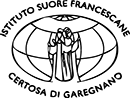 PROGETTO MACROAREA STEMA.S. 2023/ 2024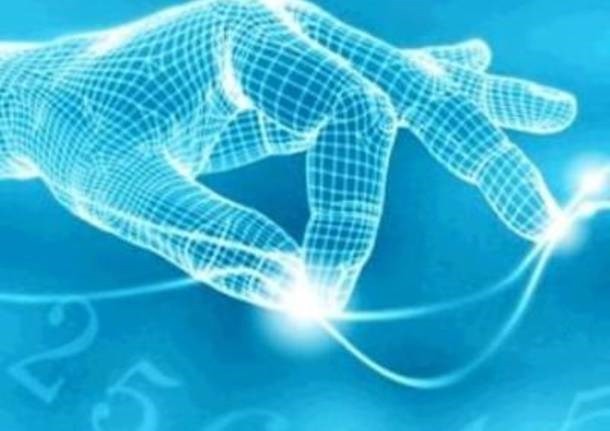 “Ogni alunno è un dono” (Madre Caterina Troiani)PREMESSAOggi più che mai sta dilagando l’esigenza di sensibilizzare bambine e bambini di tutte le età verso lo sviluppo di competenze adeguate per vivere da protagonisti il nuovo umanesimo digitale e prepararsi al proprio futuro professionale, liberi da preconcetti culturali o di genere. Le materie STEM (Science, Technology, Engineering and Mathematics) rivestono un’importanza vitale a partire già dalla prima infanzia, poiché conoscerle fin da piccoli può influenzare le scelte future. Partendo dagli interessi, dai bisogni e dalle curiosità dei bambini, si promuovono progetti volti a stimolare la loro voglia di sperimentare, esplorare, fare e creare che da sempre li contraddistingue. Il compito della scuola è, infatti, quello di realizzare un ambiente di apprendimento stimolante e incoraggiante, all’interno del quale il bambino è sia attore protagonista del proprio processo di apprendimento sia co-costruttore di conoscenze. Per questo, verranno organizzate esperienze di didattica laboratoriale in cui poter esplorare e sperimentare.La scuola Istituto Suore Francescane Certosa di Garegnano vuole improntare il lavoro facendo si che i bambini sviluppino le abilità di coding e il cosiddetto pensiero computazionale. Queste attività favoriscono lo sviluppo del pensiero critico, della motricità, della creatività e del pensiero analitico e divergente.PIANO DI LAVORO SCUOLA DELL’INFANZIA E SEZIONE PRIMAVERARUBRICHE VALUTATIVEUNITÀ’ DI APPRENDIMENTOUNITÀ’ DI APPRENDIMENTOUNITÀ’ DI APPRENDIMENTOTITOLOGIOCHIAMO CON IL CODINGGIOCHIAMO CON IL CODINGProdottoDall’algoritmo al coding: “fare codice”, ovvero dare istruzioni. Il linguaggio di “programmazione” che il bambino arriverà ad acquisire si esprimerà in pratica nell’indicare, attraverso regole ben stabilite, una serie di istruzioni (comandi) a un compagno esecutore che avrà di conseguenza il compito di eseguirli.Dall’algoritmo al coding: “fare codice”, ovvero dare istruzioni. Il linguaggio di “programmazione” che il bambino arriverà ad acquisire si esprimerà in pratica nell’indicare, attraverso regole ben stabilite, una serie di istruzioni (comandi) a un compagno esecutore che avrà di conseguenza il compito di eseguirli.
COMPETENZE CHIAVE/COMPETENZE CULTURALI
COMPETENZE CHIAVE/COMPETENZE CULTURALI
COMPETENZE CHIAVE/COMPETENZE CULTURALICompetenza in materia di consapevolezza ed espressioni culturaliCompetenza personale, sociale e capacità di imparare ad imparareCompetenza alfabetica funzionaleCompetenza in materia di consapevolezza ed espressioni culturaliCompetenza personale, sociale e capacità di imparare ad imparareCompetenza alfabetica funzionaleCompetenza in materia di consapevolezza ed espressioni culturaliCompetenza personale, sociale e capacità di imparare ad imparareCompetenza alfabetica funzionaleAbilità(in ogni riga gruppi di abilità conoscenze riferiti ad una singola competenza)Abilità(in ogni riga gruppi di abilità conoscenze riferiti ad una singola competenza)Conoscenze(in ogni riga gruppi di conoscenze riferiti ad una singola competenza)2 ANNIOrientarsi correttamente nello spazio, seguendo precise indicazioni topologiche.2 ANNIOrientarsi correttamente nello spazio, seguendo precise indicazioni topologiche.- Concetti topologici riferiti a sé stessi.3 ANNIOrientarsi correttamente nello spazio, seguendo precise indicazioni topologiche.  - Sviluppare attenzione, concentrazione, motivazione e pensiero creativo3 ANNIOrientarsi correttamente nello spazio, seguendo precise indicazioni topologiche.  - Sviluppare attenzione, concentrazione, motivazione e pensiero creativo- Concetti topologici riferiti a sé stessi.- Saper ascoltare4 ANNIOrientarsi correttamente nello spazio, seguendo precise indicazioni topologiche.Prendere coscienza della propria lateralità in ambito spaziale, grafico e in rapporto agli altri.Padronanza linguistica per esprimere le proprie idee e confrontarle con gli altri.4 ANNIOrientarsi correttamente nello spazio, seguendo precise indicazioni topologiche.Prendere coscienza della propria lateralità in ambito spaziale, grafico e in rapporto agli altri.Padronanza linguistica per esprimere le proprie idee e confrontarle con gli altri.  - Concetti topologici e lateralità, riferiti a sé stessi, agli altri e agli oggetti.   - Fasi di un’azione  - Modalità di decisione analizza e risolve semplici problemi3.Orientarsi correttamente nello spazio, seguendo precise indicazioni topologiche.Prendere coscienza della propria lateralità in ambito spaziale, grafico e in rapporto agli altri.Padronanza linguistica per esprimere le proprie idee e confrontarle con gli altri.Muovere correttamente il mouse e i suoi tastiUtilizzare i tasti delle frecce direzionali, dello spazio, dell’invioEseguire giochi ed esercizi di tipo logico, linguistico, matematico, topologico, al computerFormulare domande correttamente esprimendosentimenti e bisogni, comunicando azioni e avvenimenti.Interagire con altri mostrando fiducia nelle proprie capacità comunicative,3.Orientarsi correttamente nello spazio, seguendo precise indicazioni topologiche.Prendere coscienza della propria lateralità in ambito spaziale, grafico e in rapporto agli altri.Padronanza linguistica per esprimere le proprie idee e confrontarle con gli altri.Muovere correttamente il mouse e i suoi tastiUtilizzare i tasti delle frecce direzionali, dello spazio, dell’invioEseguire giochi ed esercizi di tipo logico, linguistico, matematico, topologico, al computerFormulare domande correttamente esprimendosentimenti e bisogni, comunicando azioni e avvenimenti.Interagire con altri mostrando fiducia nelle proprie capacità comunicative,   - Concetti topologici e lateralità, riferiti a sé stessi, agli altri e agli oggetti.    - Fasi di un’azione  - Modalità di decisione analizza e risolve semplici problemiStruttura della frase in lingua italiana Tastiera computer: utilizzoMouse: utilizzoUtenti destinatariBambini di 2 / 3 / 4 / 5 anniBambini di 2 / 3 / 4 / 5 anniPrerequisitiCompetenze che gli studenti devono possedere: - saper ascoltare - essere autonomisaper creare - saper progettare - sviluppare un’adeguata motivazione al lavoro che si proponeCompetenze che gli studenti devono possedere: - saper ascoltare - essere autonomisaper creare - saper progettare - sviluppare un’adeguata motivazione al lavoro che si proponeFase di applicazione1 CodyFeet - 2 CodyRoby - 3 Giochi di coding - 4 Alla scoperta dei PIXEL - Verifica e valutazione1 CodyFeet - 2 CodyRoby - 3 Giochi di coding - 4 Alla scoperta dei PIXEL - Verifica e valutazioneTempiGennaio - maggioGennaio - maggioEsperienze attivateSaranno proposte attività per lo più unplugged (senza strumentazione tecnologica) che potranno spaziare dall’utilizzo del corpo ai giochi in cui i bambini stessi si cimentino ad essere “robot” e “programmatore”.I bambini e le bambine saranno seguiti nell’ottica dell’“aiutami a fare da solo” per stimolare la loro capacità creativa e di immaginazione e portarli ad elaborare procedimenti creativi per la risoluzione di problemi. Tutti i percorsi saranno attuati attraverso le modalità dell’imparare facendo e giocando e dell’apprendimento cooperativo.Saranno proposte attività per lo più unplugged (senza strumentazione tecnologica) che potranno spaziare dall’utilizzo del corpo ai giochi in cui i bambini stessi si cimentino ad essere “robot” e “programmatore”.I bambini e le bambine saranno seguiti nell’ottica dell’“aiutami a fare da solo” per stimolare la loro capacità creativa e di immaginazione e portarli ad elaborare procedimenti creativi per la risoluzione di problemi. Tutti i percorsi saranno attuati attraverso le modalità dell’imparare facendo e giocando e dell’apprendimento cooperativo.MetodologiaTINKERINGSi parla di tinkering come di una forma di apprendimento informale in cui si impara facendo. L’alunno è incoraggiato a sperimentare, stimolando in lui l’attitudine alla risoluzione dei problemi. Tutte le attività vengono lanciate sempre sotto forma di gioco o sfida. Le attività devono essere realizzate in gruppo.TINKERINGSi parla di tinkering come di una forma di apprendimento informale in cui si impara facendo. L’alunno è incoraggiato a sperimentare, stimolando in lui l’attitudine alla risoluzione dei problemi. Tutte le attività vengono lanciate sempre sotto forma di gioco o sfida. Le attività devono essere realizzate in gruppo.Risorse umane Insegnanti di classe e specialistiInsegnanti di classe e specialistiStrumentistrumenti ludici vari, libri, PCValutazioneValutazione del processo:analisi delle modalità di lavoro individuale e cooperativo (autonomia, impegno, partecipazione, senso di responsabilità, collaborazione);comprensione del compito;sensibilità al contesto.Valutazione del prodotto:La verifica di processo e di prodotto, si effettua attraverso periodiche richieste di prodotti finiti, risultati di lavori individuali e di gruppo.Ulteriori strumenti di verifica si attivano anche nelle diverse osservazioni dei bambini nelle loro interazioni e nei momenti di socializzazione di gioco, di iniziative personali e spontanee.AttivitàStrumentiEvidenzeosservabiliEsitiValutazioneCody Feet(TUTTI)Far sì che ibambini stessi si cimentino ad essere “robot” e “programmatore” con giochipercorsi corporei.Il gioco di CodyFeetStoria ……Tessere quadrate di CodyFeet- Il bambino gioca in modo costruttivo e creativo con gli altri.Il bambino, che ha il ruolo programmatore, costruisce percorsi a tessere quadrate che rappresentano, in modo intuitivo, leistruzioni necessarie a percorrerli.Il bambino, che ha il ruolo robot, ascolta ed esegue i comandi di movimento.Il bambino gioca in modo costruttivo e creativo con gli altri, sa padroneggiare abilità motorie di base, in situazioni diverse, sa argomentare, confrontarsi, sostenere le proprieragioni con adulti e bambini.Cody Roby(5 ANNI)Il gioco di Cody Roby: Roby è un robot che segue istruzioni, Cody è il suo programmatore. Le istruzioni sono carte da gioco che contengonosemplici simboliassociati a tre azioni elementari: vai avanti, girati a sinistra, girati a destra.Materiale di recupero,Carte Cody Roby, griglie, ...- Il bambinosa padroneggiare abilità motorie di base, in situazioni diverse.Il percorso richiede di ideare e realizzare sequenze logiche per raggiungere un obiettivo, portare“Cody” al traguardo, di tradurre in un codice di riferimento e infine di renderle attive attraverso il gioco motorio.Come in CodyFeet, in un gioco di ruoli, il bambino sarà programmatore e robot.Il bambino è capace di reperire da solostrumenti o materialinecessari e di usarli in modo efficace.Giochi di coding (4 -5 ANNI)Giochi di coding utilizzando una griglia e dei comandi per programmare.Griglie e carte direzionali-Il bambino sa argomentare, confrontarsi sostenere le proprie ragioni con adulti e bambini.- Il bambino è capace di reperire da solo strumenti omaterialinecessari e di usarli in modo efficace.Il bambino diventa soggetto attivo che costruisce, progetta, pensa, prova e verifica.Il bambino usa la lingua italiana, arricchisce e precisa il proprio lessico, comprende parole e discorsi, fa ipotesi sui significati.Si avvicina alla lingua scritta, esplora e sperimenta prime forme di comunicazione attraverso la scrittura, incontrando anche le tecnologie digitali e i nuovi media.Alla scoperta dei PIXEL(5 ANNI)Con l’aiuto di LENTI per pixel i bambini osservanoimmagini su monitor e stampe su carta scoprendone il segreto: I PIXEL.Proposta di alcuni giochi:con i chiodini: i bambini provano ariprodurre una semplice immagine (cuore … )con le perline da stirare o perline a termofusione: i bambini creano delle figure.Attività grafico-pittori che:- pittura diforme con la tecnica del puntinismoriproduzione di un’immagine su foglio aquadretti rispettando leindicazioni dateLentid’ingrandi mento, libri, immagini digitali, perline a termofusio ne, chiodini, materiale di cancelleria...- Il bambino rispetta i temi assegnati e lefasi previste del lavoro, porta a termine la consegna ricevuta.I bambini scoprono l’elemento più piccolo che costituisce un’immagine: I PIXELIl bambino rispetta i temi assegnati e le fasi previste dellavoro, porta a termine la consegna ricevuta.COMPETENZA CHIAVE…..Competenza in materia di consapevolezza ed espressioni culturaliCOMPETENZA CHIAVE…..Competenza in materia di consapevolezza ed espressioni culturaliCOMPETENZA CHIAVE…..Competenza in materia di consapevolezza ed espressioni culturaliCOMPETENZA CHIAVE…..Competenza in materia di consapevolezza ed espressioni culturaliCOMPETENZA CHIAVE…..Competenza in materia di consapevolezza ed espressioni culturaliEvidenzaavanzatointermediobaseinizialeCapacità di coordinamento motorioIl bambino applica il pensiero procedurale alla soluzione disemplici compiti.Il bambino individua i passi di una procedura, sa programmare un percorso, muoversi nello spazio rispettando comandi e punti di riferimento.Il bambino riflette su comandi e procedure e le esegue correttamente.Il bambini eseguecomandi e procedure regolarmente.Capacità relazionale -Si autoregola nell’Partecipa agli scambiComincia aNon interrompe ilsocio affettivaalternare ascolto ecomunicativipartecipare aglicompagno, comincia aparlato. Si rivolgealternando ascolto escambi comunicativipartecipare aglidirettamenteparlato. Ponealternando ascolto escambi comunicativiall’interlocutore perdomande coerentiparlato. E’ facilitato dama avendo comechiedere di formulareun oggetto mediatoreunico punto didegli esempi perper il turno di parola.riferimentocapire meglio. ChiedeSi sforza di porrel’insegnante.all’interlocutore di daredomande coerenti.delle buone ragioni diquanto afferma.Attraverso domandeimpreviste è in gradodi approfondirequalitativamente lariflessione.COMPETENZA CHIAVE ….. Competenza personale, sociale e capacità di imparare ad imparareCOMPETENZA CHIAVE ….. Competenza personale, sociale e capacità di imparare ad imparareCOMPETENZA CHIAVE ….. Competenza personale, sociale e capacità di imparare ad imparareCOMPETENZA CHIAVE ….. Competenza personale, sociale e capacità di imparare ad imparareCOMPETENZA CHIAVE ….. Competenza personale, sociale e capacità di imparare ad imparareEvidenzaavanzatointermediobaseinizialeIl bambino è in gradoIl bambino è in gradoIl bambino è in gradoIl bambino con ladi individuare ladi individuare ladi individuare laguida dell'insegnanteprocedura completaprocedura completaprocedura completaè in grado di eseguireCapacità di orientamento spazio-temporalepiù adeguata per dare istruzioni al robottino DOC in autonomia e in contesti diversi,più adeguata per dare istruzioni al robottino DOC in autonomia e in contesti diversi.più adeguata per dare istruzioni in autonomia al robottino DOC incontesti noti..singole azioni della procedura che fanno muovere il robottino DOC.dimostrando diprendere decisioni inpresenza di piùpossibilità.Capacità di autonomia e cooperazioneIl bambino è in grado di aiutare i compagni nelle piccole difficoltà nell’utilizzo del PC, avendo acquisito le competenze.Il bambino è in grado di utilizzare il PC incontesti diversi.Il bambino è in grado di utilizzare il PC incontesti noti.Il bambino con la guida dell’insegnante si avvicina alla conoscenza del PC.Il bambino organizzaIl bambino ricorda iIl bambino ricorda iIl bambino è in gradoCapacità di rispettare regole e normeed esegue una procedura rispetta la pianificazione epassi di una procedura fino alla completa esecuzione, e sapassi di una procedura fino alla completa esecuzione.di pianificare i passi di una procedura.aggiornaeffettuare previsioniflessibilmente le azionisui passi di unaprogrammate.procedura.COMPETENZA CHIAVE ….. Competenza alfabetica funzionaleCOMPETENZA CHIAVE ….. Competenza alfabetica funzionaleCOMPETENZA CHIAVE ….. Competenza alfabetica funzionaleCOMPETENZA CHIAVE ….. Competenza alfabetica funzionaleCOMPETENZA CHIAVE ….. Competenza alfabetica funzionaleEvidenzaavanzatointermediobaseinizialeCapacità di produrre un linguaggio specificoUsa un tono di voce adeguato. Usa termini specifici, esplicita con chiarezza: chi, cosa, come, quando, dove, perché ... al fine di comunicare in modo coerente. Motiva il proprio punto di vista.Adegua il tono di voce alla situazione. Usa un lessico corretto.Rispettare i nessilogici e cronologici.Si sforza di adeguare il tono di voce alla situazione. Usa un lessico corretto. Va stimolato a rispettare i nessi logici e cronologici.Si sforza di adeguare il tono di voce alla situazione. Usa un lessico ristretto, esplicita solo alcune informazioni, non sempre quelle indispensabili. Va stimolato a rispettare i nessi logici e cronologici.Capacità di ascolto attivoIl bambino comprende e porta a termine le consegne ricevute.Il bambino Interviene in una discussione in modo pertinenteIl bambino ascolta gli altri avviandosi ad accettare il punto di vista altrui.Il bambino dimostra curiosità e coinvolgimento per le nuove proposte.